Lancaster Seventh-Day Adventist ChurchA House of Prayer for All People 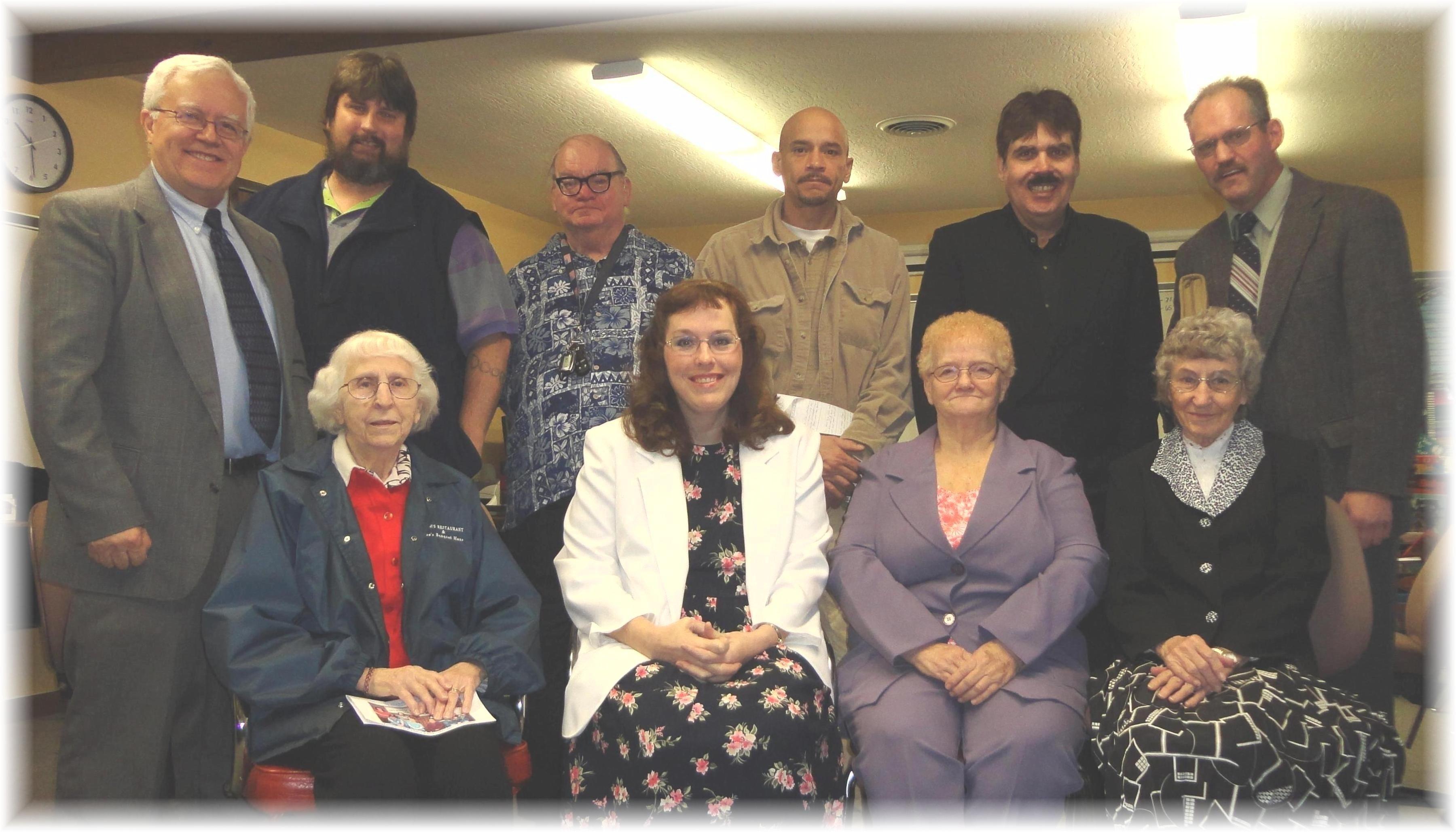 Al,  Willy,  Tom,  Jason,  Carlton,  AndyEdith,  Carol,  Sandy,  FredaNew Believers Sabbath School Class – 2012